Obvestilo o počitniških aktivnostih v Mestni občini KranjPočitniške aktivnosti 2020 so se s sofinanciranjem Mestne občine Kranj veselo začele na dveh lokacijah: na LUK in na OŠ Predoslje. Naslednji teden se nam pridruži še ena lokacija: OŠ Orehek.Otroke stare med 6 in 12 let še lahko prijavite na slednje termine:6.–10. 7. 2020: prijava do 3. 7. 2020 (po 5 prostih mest na vsaki lokaciji)17. –21. 8. 2020 prijava do 12. 8. 2020 (OŠ Orehek: 5 prostih mest, OŠ Predoslje: 10 prostih mest),24.–28. 8. 2020 prijava do 19. 8. 2020 (LUK: 5 prostih mest, OŠ Orehek: 15 prostih mest, OŠ Predoslje: 15 prostih mest). Prispevek staršev znaša 50 EUR. Več informacij na naslednji povezavi PAK 2020.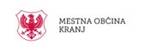 